Ιωάννης ο Βαπτιστής: άνοιξε τον δρόμο για τον ΧριστόΗ γέννηση του Ιωάννη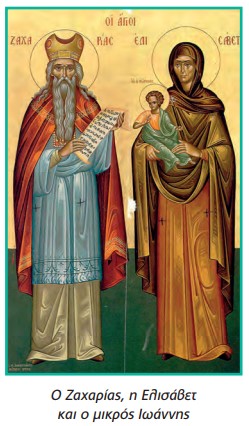 Την εποχή εκείνη, στον ναό της Ιερουσαλήμ ιερέας ήταν ο Ζαχαρίας. Η γυναίκα του λεγόταν Ελισάβετ. Ο Ζαχαρίας και η Ελισάβετ ήταν ηλικιωμένοι και δεν είχαν παιδιά.
       Μια μέρα πήγε ο Ζαχαρίας στον ναό. Πολλοί άνθρωποι στέκονταν εκεί και προσεύχονταν. Μόνο ο ιερέας επιτρεπόταν να μπει στο εσωτερικό του ναού, για να προσευχηθεί και να θυμιάσει. Ο Ζαχαρίας μπήκε μέσα στον ναό. Όταν στάθηκε μπροστά στο θυσιαστήριο, του εμφανίστηκε ξαφνικά ένας άγγελος. Ο Ζαχαρίας ταράχτηκε. Ο άγγελος όμως του είπε: «Μη φοβάσαι Ζαχαρία! Ο Θεός άκουσε την προσευχή σου· η γυναίκα σου η Ελισάβετ θα σου γεννήσει γιο, και θα του δώσεις το όνομα Ιωάννης. Όταν θα μεγαλώσει, θα πει στους ανθρώπους: «Ετοιμαστείτε! Ο Θεός σάς έστειλε τον Μεσσία!» Ο Ζαχαρίας είπε στον άγγελο: «Η γυναίκα μου η Ελισάβετ κι εγώ είμαστε περασμένης ηλικίας. Δεν μπορούμε πια ν’ αποκτήσουμε παιδιά!» Ο άγγελος του αποκρίθηκε: «Εγώ είμαι ο Γαβριήλ, και βρίσκομαι κοντά στον Θεό. Ο Θεός μ’ έστειλε να σου μιλήσω και να σου αναγγείλω αυτή την ευχάριστη είδηση. Επειδή όμως δεν πίστεψες στα λόγια μου, απ’ αυτή τη στιγμή θα χάσεις τη λαλιά σου, ως τη μέρα που θα γεννηθεί το παιδί».
       Ο λαός στο μεταξύ περίμενε να βγει ο Ζαχαρίας από το θυσιαστήριο και να τους ευλογήσει. Όλοι απορούσαν για την αργοπορία του. Όταν όμως βγήκε, δε μπορούσε να τους μιλήσει και κατάλαβαν ότι είχε δει κάποιο όραμα.
       Ο Ζαχαρίας γύρισε στο σπίτι του. Η Ελισάβετ σύντομα κατάλαβε ότι θα αποκτήσει παιδί.  Χάρηκε πάρα πολύ και είπε: «Ο Θεός δε με ξέχασε! Αυτός μου χάρισε τούτο το παιδί».
       Σύντομα η Ελισάβετ γέννησε το παιδί της. Ήταν αγόρι, όπως το είχε πει ο άγγελος. Οι γείτονες και οι συγγενείς ήρθαν να δουν το παιδί και να χαρούν μαζί με την Ελισάβετ. Τη ρώτησαν: «Πώς θα ονομαστεί το παιδί; Σίγουρα Ζαχαρίας, όπως ο πατέρας του».  Η Ελισάβετ όμως απάντησε: «Όχι, θα ονομαστεί Ιωάννης». Τότε της είπαν: «Μα δεν υπάρχει κανένας απ’ τους συγγενείς σου που να έχει αυτό το όνομα». Ρώτησαν τότε τον Ζαχαρία τι όνομα ήθελε να δώσει στο παιδί. Ο Ζαχαρίας πήρε μια μικρή πλάκα και έγραψε: «Ιωάννης είναι το όνομά του». Μόλις το έγραψε, ο Ζαχαρίας μπόρεσε και πάλι να μιλήσει. Αμέσως άρχισε να δοξολογεί και να ευχαριστεί τον Θεό.
      Όλοι οι γείτονες θαύμασαν και έμειναν έκπληκτοι. Παντού το συζητούσαν κι ο καθένα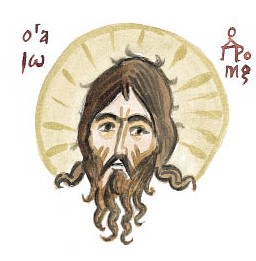 Η ζωή του ΙωάννηΕνώ ήταν ακόμη νέος, εγκατέλειψε τον κόσμο κι αποτραβήχτηκε στην έρημο του Ιορδάνη ποταμού όπου δίδασκε το λαό και τους καλούσε να μετανοήσουν. Οι ψυχές των ανθρώπων −κουρασμένες και ταλαιπωρημένες− βρήκαν ανάπαυση στο κήρυγμά του, που σαν το γάργαρο νερό δρόσισε τη διψασμένη ψυχή τους. Ζούσε με προσευχή και νηστεία. Η τροφή του ήταν ακρίδες −αγριόχορτα− και μέλι. Αρκετοί άνθρωποι μετανόησαν και πίστεψαν στη διδασκαλία του. Τους βάπτιζε στα νερά του Ιορδάνη ποταμού, εκεί όπου αργότερα αξιώθηκε να βαπτίσει τον ίδιο το Χριστό. Μια φορά κάποιοι τον ρώτησαν αν είναι ο Μεσσίας, ο Σωτήρας του κόσμου που όλοι περίμεναν. Ο Ιωάννης το αρνήθηκε: «Είμαι μόνο αυτό που γράφει ο Ησαΐας. Μια φωνή που βροντοφωνάζει στην έρημο: Eτοιμάστε το δρόμο του Κυρίου. Ισιώστε το μονοπάτι να περάσει».Επειδή ο Ιωάννης καλούσε τον άρχοντα της περιοχής, τον Ηρώδη, να πάψει την αμαρτωλή ζωή που ζούσε και να μετανοήσει, τον συνέλαβαν, τον έβαλαν στη φυλακή και τον θανάτωσαν με αποκεφαλισμό. Ήταν, λοιπόν, αυτός που προετοίμασε το δρόμο για να δεχτούν οι άνθρωποι το Χριστό, γι’ αυτό και ονομάστηκε Πρόδρομος. Η Εκκλησία μας τιμά τη μνήμη του στις 7 Ιανουαρίου και την «αποτομή» της κεφαλής του στις 29 Αυγούστου. Επειδή προφήτεψε τον ερχομό του Χριστού στον κόσμο και είχε τόσο άγια ζωή, ονομάστηκε ο «σεβασμιότερος των προφητών» και είναι ο τελευταίος προφήτηςΟ Ιησούς κι ο Ιωάννης  Ο Ιωάννης συνήθιζε να λέει στους ανθρώπους για τον Ιησού: «Σ’ αυτόν που θα ’ρθει μετά από μένα, δεν είμαι άξιος ούτε τα κορδόνια από τα σανδάλια του να λύσω».Όταν ο Ιωάννης είδε για πρώτη φορά τον Ιησού, είπε στους ανθρώπους που ήταν συγκεντρωμένοι και τον άκουγαν: «Να ο Αμνός * του Θεού που σηκώνει πάνω του την αμαρτία του κόσμου».Κι ο Κύριος όμως αγαπούσε και εκτιμούσε ιδιαίτερα τον Ιωάννη και είπε γι’ αυτόν στους μαθητές του: «Αλήθεια σας λέω, δε γεννήθηκε από γυναίκα άνθρωπος σπουδαιότερος από τον Ιωάννη το Βαπτιστή». 